Памятка для детей                                                                                           Загадки для детей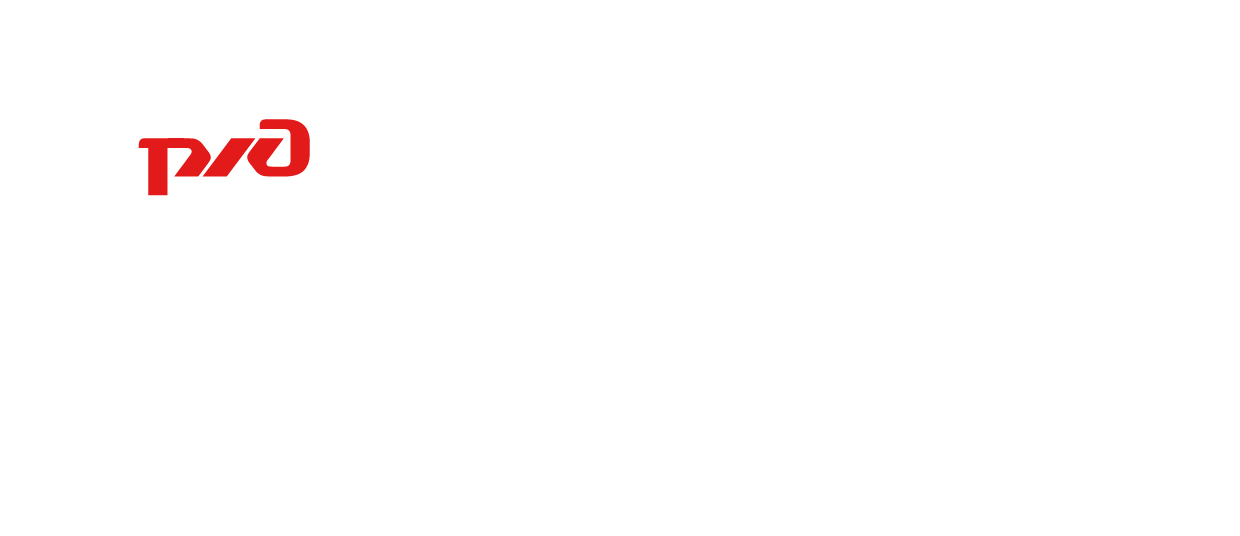   и родителей по                                                                                                    Эта лесенка лежит,
  соблюдению правил                                                                                                                          А паровоз по ней бежит.  безопасности на                                                                                                  (Железная дорога)                                                                                                                                                                                 железнодорожном                                                                                        транспорте!                                                                                                        Две стальные Чудо-Нити                                                                                                                                                                      Протянул Путестроитель  
                                                                                                                                                                               Мчат по Нитям поезда.                                                                                                                                                                               Нити свяжут города.
                                                                                     Санкт-Петербург-Витебский           (Рельсы.)                                                                                                                                                                     
                                                                                      центр организации работы                 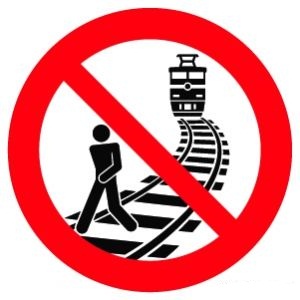                                                                                       железнодорожных станций           Братцы в гости снарядились,                                                                                              Октябрьской дирекции                     Друг за друга уцепились, 
                                                                                          управления  движением                     И помчались в путь далек,  
                                                                                                                                                                               Лишь оставили дымок 
                                                                                                                                                                                 (Поезд.).
                                                                                                                                                                                                                                                                                                         Тут грохочут поезда,
                                                                                                                                                                               Шумно здесь почти всегда.
                                                                                                                                                                               Если едем на край света,
                                                                                                                                                                              Покупаем тут билеты.
                                                                                                                                                                              (Вокзал.)                                                                                                 Разработал Специалист по охране труда ДЦС-2 ОктД                                                                                                Черкасова  Валентина Юрьевна                   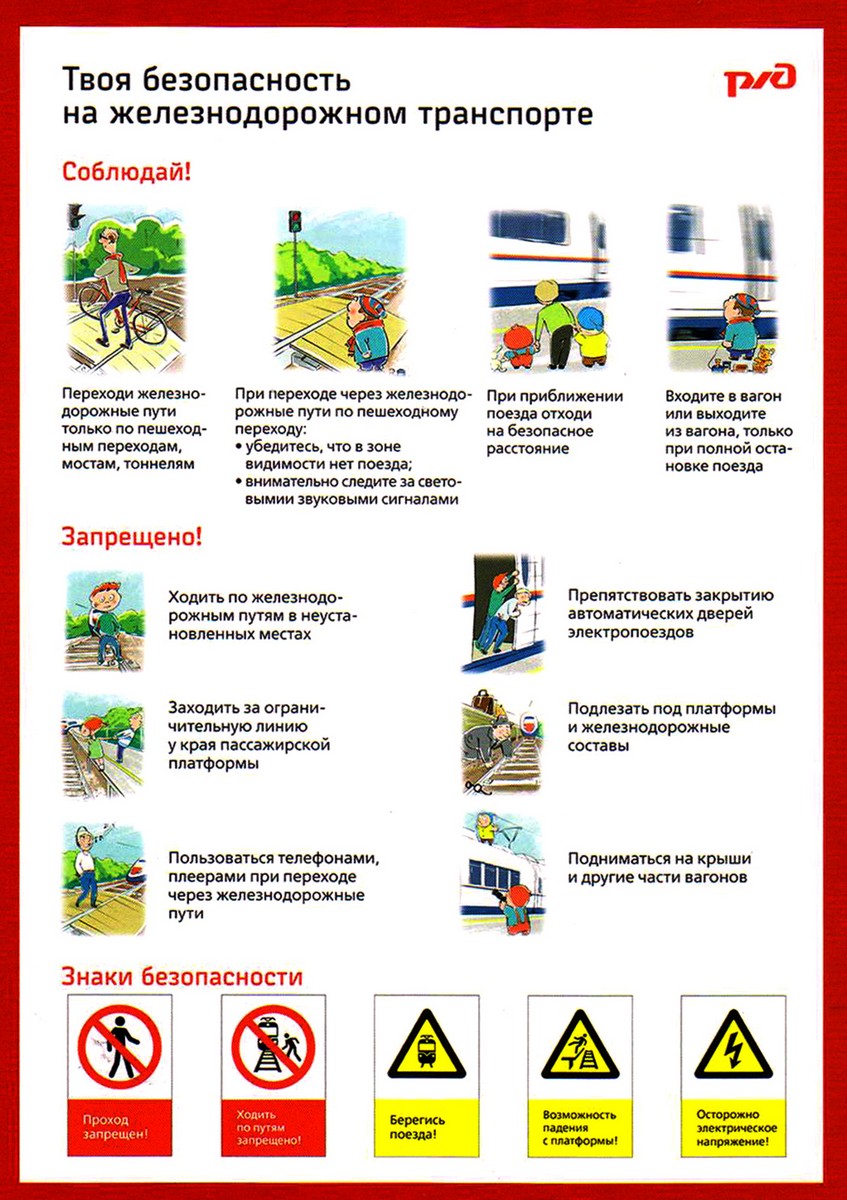 